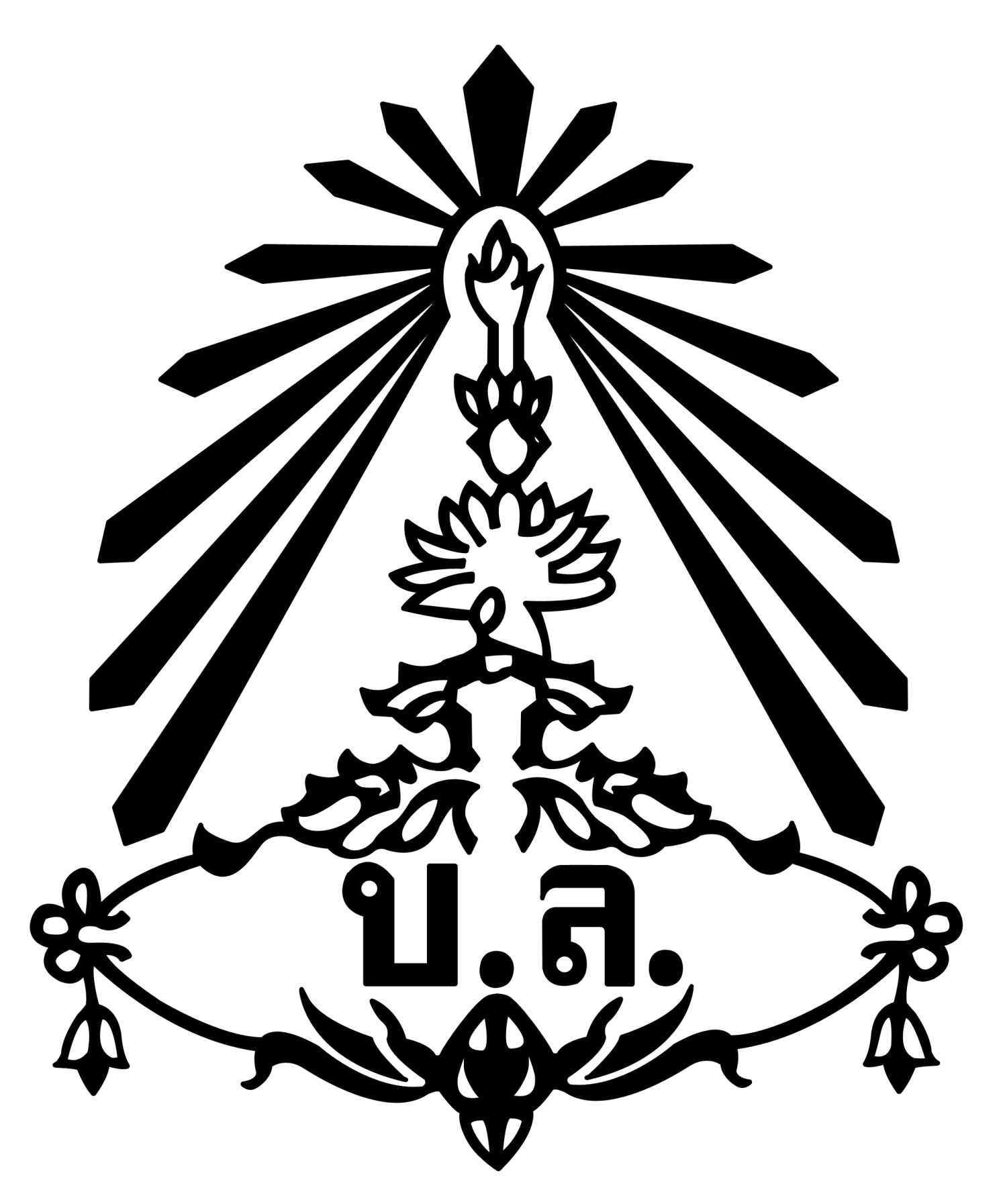 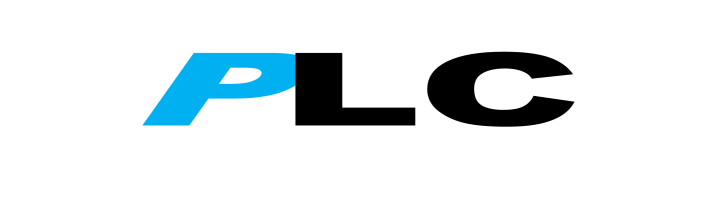 สมาชิกกลุ่มเป้าหมายในการพัฒนา เรื่อง...........................................................................................................................................โดยใช้กระบวนการวิจัยเชิงปฏิบัติการ PAORขั้นวางแผน (Plan)ขั้นสะท้อนผลการปฏิบัติ (Reflect)        (สามารถแนบเอกสาร รูปภาพหรือบันทึกเพิ่มเติมได้)....................................................................................................................................................................................................................................................................................................................................................................................................................................................................................................................................................................................................................................................................................................................................................................................................................................................................................................................................................................................................................................................................................................................................................................................................................................................................................................................................................................................................................................................................................................................................................................................................................................................................................................................................................................................................................................................................................................................................................................................................................................................................................................................................................................................................................................................................................................................................................................................................................................................................................................................................................................................................................................................................................................................................................................................................................................................................................................................................................................................................................................................................................................................................................................................................................................................................................................................ผู้บันทึก..............................................................                             ผู้รับรอง.........................................................      (....................................................................)                             (....................................................................)              ............/....................../...............                                               ............/....................../...............ผู้รับรอง..............................................................                             ผู้รับรอง.........................................................      (....................................................................)                                              (นายนิพนธ์  ก้องเวหา)              ............/....................../...............                                                            ผู้อำนวยการโรงเรียนที่ชื่อ-สกุลที่ชื่อ-สกุล172839410511612ขั้นปฏิบัติการ (action) ขั้นสังเกต/รวบรวมข้อมูล (observe)(บันทึกการปฏิบัติการกับใคร /ห้องอะไร/ เมื่อไร/อย่างไร)(บันทึกผลการสังเกต /หรือผลการปฏิบัติ)